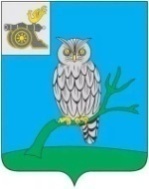 АДМИНИСТРАЦИЯ МУНИЦИПАЛЬНОГО ОБРАЗОВАНИЯ«СЫЧЕВСКИЙ РАЙОН»  СМОЛЕНСКОЙ ОБЛАСТИ П О С Т А Н О В Л Е Н И Еот  30 марта 2023 года  № 131О предоставлении разрешения                  на использование земель, государственная собственность на которые не разграничена, в целях присоединения к линейным объектамВ соответствии со статьями 3933-3935 Земельного кодекса Российской Федерации, пунктом 6 постановления Правительства Российской Федерации             от 27.11.2014 года №1244 «Об утверждении Правил выдачи разрешения на использование земель или земельного участка, находящихся в государственной или муниципальной собственности», постановлением Правительства Российской Федерации от 03.12.2014 года № 1300 «Об утверждении перечня видов объектов,  размещение которых может осуществляться на землях или земельных  участках, находящихся в государственной или муниципальной собственности, без предоставления земельных участков и установления сервитутов», постановлением Администрации Смоленской области                            от 28.05.2015 года № 302 «Об утверждении Положения о порядке и условиях размещения объектов на землях или земельных участках, находящихся                                    в государственной или муниципальной собственности, без предоставления земельных участков и установления сервитутов», на основании заявления                          АО «Газпром газораспределение Смоленск», ИНН/КПП 6731011930/673101001, ОГРН 1026701455329, расположенного по адресу: 214019, Смоленская область, г. Смоленск, Трамвайный проезд, д. 10, схем границ предполагаемых                            к использованию земель или части земельных участков на кадастровом плане территории,Администрация муниципального образования «Сычевский район» Смоленской области п о с т а н о в л я е т:1. Предоставить АО «Газпром газораспределение Смоленск» разрешение на использование земельных участков, государственная собственность                        на которые не разграничена, в соответствии с приложенными схемами границ предполагаемых к использованию земель или части земельных участков                   на кадастровом плане территорий из земель населенных пунктов,                            для строительства наружного газопровода к жилым домам:1.1. газопровод низкого давления для газоснабжения жилого дома                     по адресу: Смоленская область, Сычевский район, г. Сычевка, ул. Набережная Вазузы, д. 14 (кадастровый номер земельного участка 67:19:0010140:10), площадью земельного участка 16 (шестнадцать) кв.м., расположенного в зоне застройки индивидуальными жилыми домами «Ж1», с видом разрешенного использования земель «коммунальное обслуживание», кадастровый номер квартала 67:19:0010140;1.2. газопровод низкого давления для газоснабжения жилого дома по адресу: Смоленская область, Сычевский район, г. Сычевка, ул. Большая Пролетарская, д. 55 (кадастровый номер земельного участка 67:19:0010129:30), площадью земельного участка 570 (пятьсот семьдесят) кв.м., расположенного               в зоне застройки индивидуальными жилыми домами «Ж1», с видом разрешенного использования земель «коммунальное обслуживание», кадастровые номера кварталов 67:19:0010129, 67:19:0010131;1.3. газопровод низкого давления для газоснабжения домовладения по адресу: Смоленская область, Сычевский район, г. Сычевка, ул. Профсоюзная,                  д. 1, кв. 1 (кадастровый номер земельного участка 67:19:0010111:12), площадью земельного участка 494 (четыреста девяноста четыре) кв.м., расположенного               в зоне застройки индивидуальными жилыми домами «Ж1», с видом разрешенного использования земель «коммунальное обслуживание», кадастровый номер квартала 67:19:0010111;1.4. газопровод низкого давления для газоснабжения жилого дома по адресу: Смоленская область, Сычевский район, г. Сычевка, пр-кт Коммунистов, д. 5 (кадастровый номер земельного участка 67:19:0010229:1), площадью земельного участка 119 (сто девятнадцать) кв.м., расположенного в зоне застройки индивидуальными жилыми домами «Ж1», с видом разрешенного использования земель «коммунальное обслуживание», кадастровые номера кварталов 67:19:0010228, 67:19:0010229;1.5. газопровод низкого давления для газоснабжения домовладения                 по адресу: Смоленская область, Сычевский район, д. Субботники,                              ул. Центральная, д. 29, кв. 1, (кадастровый номер земельного участка 67:19:1000101:451), площадью земельного участка 29 (двадцать девять) кв.м., расположенного в зоне застройки индивидуальными жилыми домами «Ж1»,                  с видом разрешенного использования земель «коммунальное обслуживание», кадастровый номер квартала 67:19:1000101;1.6. газопровод низкого давления для газоснабжения жилых домов                    по адресу: - Смоленская область, Сычевский район, д. Зимино, ул. Заречная, д. 1 (кадастровый номер земельного участка 67:19:0390101:16), - Смоленская область, Сычевский район, д. Зимино, ул. Заречная, д. 2 (кадастровый номер земельного участка 67:19:0390101:9), - Смоленская область, Сычевский район, д. Зимино, ул. Заречная, д. 3 (кадастровый номер земельного участка 67:19:0390101:39), - Смоленская область, Сычевский район, д. Зимино, ул. Заречная, д. 12 (кадастровый номер земельного участка 67:19:0390101:19), - Смоленская область, Сычевский район, д. Зимино, ул. Заречная, д. 15 (кадастровый номер земельного участка 67:19:0020104:83), площадью земельного участка 41071 (сорок одна тысяча семьдесят              один) кв.м., расположенного в жилой зоне «Ж1», «Жк», в зоне транспортной инфраструктуры «Т1», «Т3», с видом разрешенного использования земель «коммунальное обслуживание», кадастровые номера кварталов 67:19:0390101, 67:19:0020104, 67:19:0010245.2. Застройщику перед производством земляных работ получить ордер                  на производство земляных работ и после производства земляных работ восстановить нарушенное земляное покрытие. При прохождении трассы газопровода через автодорогу и тротуар производить методом наклонно-направленного бурения не нарушая асфальтовое покрытие.3. Установить срок действия разрешения, указанного в пункте 1 настоящего постановления, - 11 месяцев, начиная с  30.03.2023 г.4. В случае, если использование земельных участков, указанных в пункте 1 настоящего постановления, привело к порче либо уничтожению плодородного слоя почвы в границах таких земельных участков, Пользователь обязан:1) привести такие земельные участки в состояние пригодное для их использования в соответствии с разрешенным использованием;2) выполнить необходимые работы по рекультивации таких земельных участков.5. Действие разрешения прекращается со дня предоставления земельных участков в границах земельных участков, указанного пункте 1 настоящего постановления. Уведомление о предоставлении земельных участков в границах земельных участков, указанного в пункте 1 настоящего постановления, направляется в адрес Пользователя в течение десяти рабочих дней со дня принятия соответствующего решения о предоставлении земельных участков.6. Контроль за исполнением настоящего постановления возложить                    на заместителя Главы муниципального образования «Сычевский район» Смоленской области К.Г. Данилевича.7. Опубликовать настоящее постановление в газете «Сычевские вести» и разместить на сайте Администрации муниципального образования «Сычевский район» Смоленской области.8. Настоящее постановление вступает в силу с момента его подписания. И.п. Главы муниципального образования«Сычевский район» Смоленской области                                      Т.П. Васильева